«МАМА, ПОМОГИ!» ИЛИ КАК РЕАГИРОВАТЬ НА ЖЕСТОВУЮ РЕЧЬЭтот рецепт для мам деток, предпочитающих жестовую форму общения. Как реагировать, если кроха СОВСЕМ не хочет говорить, но очень выразительно жестикулирует?  1. Начните работу с себя: проанализируйте, как Вы реагируете на такое поведение малыша. В том случае, если Вы бросаетесь выполнять желание крохи ещё до того момента, как оно успело оформиться у него в голове – речи ждать придется довольно долго. Зачем ребёнку говорить, ведь и так всё хорошо, все потребности удовлетворены и желания выполнены. А бывает ещё и так: нервы у мамы не железные. Уже в предвкушении истерики, многие готовы дать малышу всё, что угодно, лишь бы не плакал. Узнали себя? Нет? Замечательно. Значит, можно перейти к шагу 2. 2. «Оречевляем» жест ребёнка. Что ты хочешь? – пауза — Ты хочешь рисовать! Да! Будем рисовать! Такое построение фразы даёт малышу уверенность в том, что мама его понимает (в отличие от игнорирования жестовых просьб), мама поможет. А вслед за уверенностью, появятся и попытки самостоятельного высказывания. 3. Провоцируем малыша на просьбу или отказ. Правила формального диалога те же, что и описаны выше: «Хочешь покатать машинку? Да (кивок головой). На», «Будешь пить сок? Не будешь (покачиваем головой из стороны в сторону). Нет». Поддержите малыша, похвалите за попытку сказать что-либо, пусть даже и не совсем удачную. Озвучивать жест необходимо всегда до того момента, пока малыш не начнет делать попытки заговорить самостоятельно.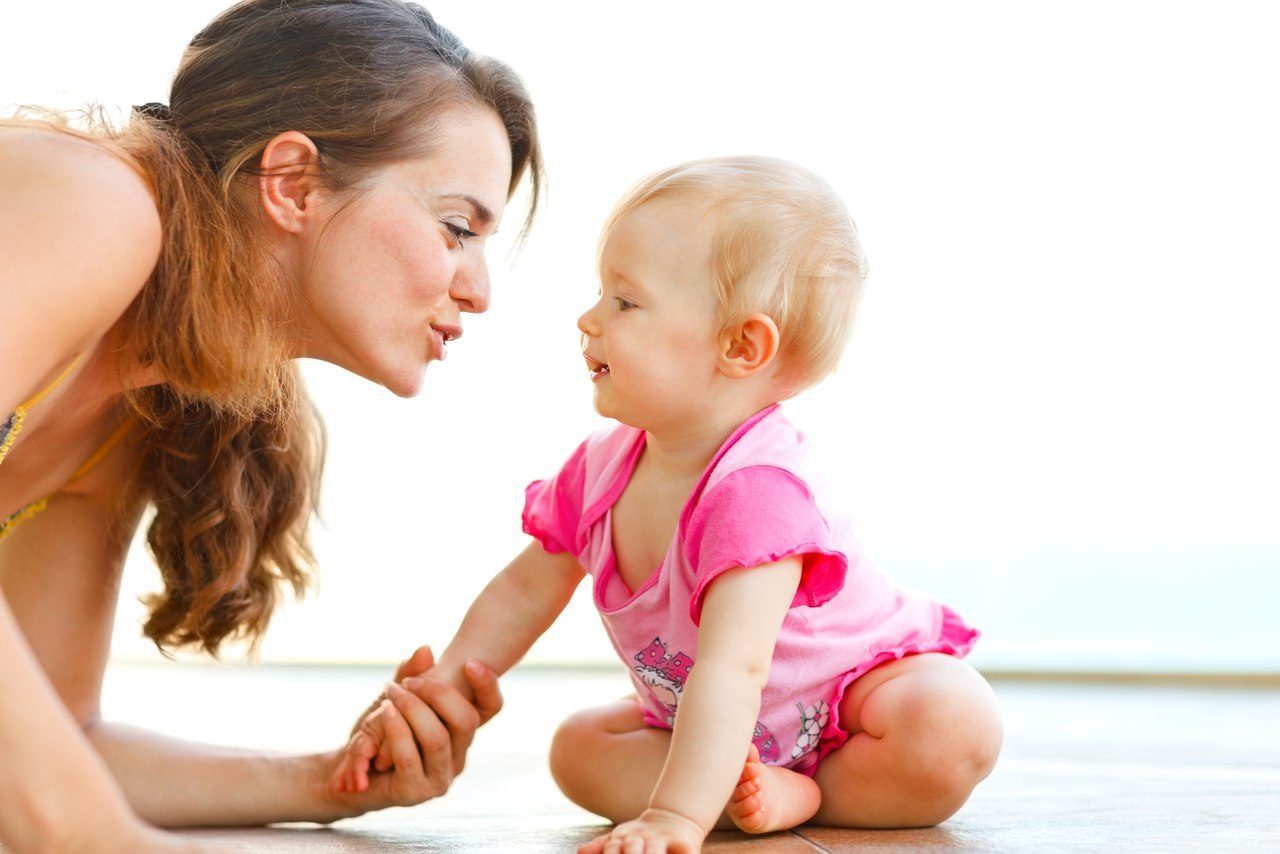 